         Flightplushotel.com’s  Visa  Checklist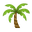 TOURISTSingle/Multiple entryVisa type StickerProcessing Time21 Working DaysStay duration 90 DaysVisa validity 180 Days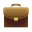 BUSINESSSingle/Multiple entryVisa type StickerProcessing Time21 Working DaysStay duration 90 DaysVisa validity 180 DaysDocuments Required for Schengen VisaOriginal PassportYour passport should have a minimum of two blank pages.It must be valid for at least three months beyond the end of your trip.The passport should have been issued within the last ten years.A scanned copy of the first and last page of the passport.Scan and include the first and last pages of your previous passport, along with its travel history, i.e., Visa Stickers and Entry-Exit Stamps Pages in Passport over the last 10 years.Old PassportProvide a copy of your old passport, if any.Carry a copy of old passport song with its original.Passport-Sized PhotosThe photo dimensions should be 35mm by 45mm.Your face should cover 80% of the photo.The background must be white.The photo should have been taken within the last six months.Your teeth should not be visible in the photo.Your ears should be visible in the photo.Schengen Visa Application FormPut your signature on the application form and carry it along on the day of appointment.Flight BookingsConfirmation of round-trip booking is necessary.It should also include reservations for internal transfer within Schengen States (Flight Itinerary, Train Itinerary or Car Rental Details).Hotel BookingsDisplay proof of hotel bookings covering the entire duration of your stay in France.Invitation Letter from HostAn invitation letter is necessary.Proof of Socio-Professional StatusProvide a certificate of employment.Extract from the trade and companies' registerProvide school attendance list and certificate.Submit proof of pension.Cover LetterClearly state the purpose of your travel.Clearly mention the travel dates, i.e., the beginning and end dates of the trip.Mention your Passport number in the Cover Letter.Appointment ConfirmationThe appointment letter should contain essential information such as the traveler's name, appointment date, time, and location.It is mandatory for travelers to carry this letter with them to gain entry into the visa center.Travel Medical InsuranceTravel insurance with a minimum coverage of 30,000 Euros is required.3 Months Bank Statement CopySubmit your own recent bank statement, covering the past three months.The statement should be no more than one week old at the time of application.Recommended bank balance is at least 65 Euros (INR 5,700/-) per person/per day for the entire trip.The proof of funds should not be more than 4 days old on the appointment day.It is advisable to transfer the money fifteen days prior to the appointment to maintain the balance.It does not need to be signed by the bank.Income Tax ReturnSubmission of Personal Income Tax Returns for the previous financial year.If available, ITR V Acknowledgement of past two financial year.Sponsorship LetterSponsor Bank Statement - Documentation of accessible and demonstrated available funds of the sponsorSponsor Cover Letter - Proof of sponsorship and support, including specifics on the nature and method of support provided.Sponsor ID Copy - Documentation establishing the relationship, if any, between you and your sponsor.Sponsor passport - Evidence of the relationship, if any, between you and your sponsor.Copy of Birth CertificateProvide a copy of your birth certificate.Supporting Documents for France Tourist VisaIf EmployedCopy of Income Tax Department Return + ITR V acknowledgment   If you do not have an ITR-V, you can instead provide Form 16.
Leave NOC from Employer
Employer's letter confirming approved leave.Provide the original company letter on official letterhead, including the authorized signatory's name, designation, contact information, and company seal stamp.
Last 3 Months Salary Slips
Pay slips of last 3 months
Company Registration Proof
Submit a copy of either the Company Registration, GST Certificate, Memorandum of Association (MOA), or Partnership Deed.
Company Bank Statement 
Last 06 months company bank statement.
Company ITR 
Income Tax Return of the company for the last 03 years.If RetiredProof of Retirement.Proof of regular income generated by ownership of property or business.Proof of Residency Connection DocumentsProvide a copy of your marriage certificate, rental/property agreement, or Aadhar cardIf MinorIT Return - Both parents should provide Form 16 on behalf of their minor child and affix their signatures on the document.Birth Certificate - A birth certificate is necessary for individuals under the age of 13.Parents Passport - Parents passport is necessary solely in cases where the child is traveling unaccompanied by both parents or a single parent.Parent ID Proof - If traveling with your parent(s) or legal guardian(s), this applies as long as they're not also applying for a visa at the same time.Supporting Documents for France Business VisaCompany LetterAn introduction letter is required from the Indian company on official company letterhead.The letter should clearly state the purpose of the visit and explain the relationship between the Indian and French companies.If the trip is sponsored by the Indian company, please provide relevant sponsorship details.Company ITR.Copies of All Passport Pages with Stamps or VisasProvide copies of all passport pages with Stamps or Visas, if traveled before.